 Pygmalion Key Events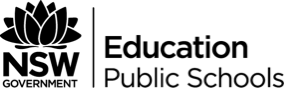 Act One – Pickering Meets ElizaInstructions: Highlight the key elements of this event in pages 16-21(dramatic features, language features, motifs and symbols)Act Two – Meeting Mrs PearceInstructions: Highlight the key elements of this event on pages 29-31 (dramatic features, language features, motifs and symbols)Act Two – Doolittle Meets the New ElizaInstructions: Highlight the key elements of this event pages 48-51 (dramatic features, language features, motifs and symbols)Act Three – “We’re All Savages” Instructions: Highlight the key elements of this event pages 57-60 (dramatic features, language features, motifs and symbols)Act Three – “Inventing New Eliza’s”Instructions: Highlight the key elements of this event pages 65-to of 68 (dramatic features, language features, motifs and symbols)Act Four – “Eliza’s Beauty Becomes Murderous”Instructions: Highlight the key elements of this event page 73 to half way down page 74, (dramatic features, language features, motifs and symbols)Act Four – “Eliza’s Beauty Becomes Murderous” ContinuedInstructions: Highlight the key elements of this event page p75- 80 (dramatic features, language features, motifs and symbols)Act Five – Emergence of the ‘New’ ElizaInstructions: Highlight the key elements of this event page 103-104 (dramatic features, language features, motifs and symbols)Act Five – Emergence of the ‘New’ Eliza ContinuedInstructions: Highlight the key elements of this event pages 103-105 (dramatic features, language features, motifs and symbols)